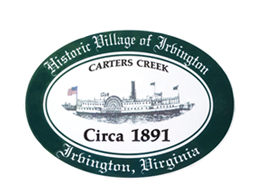 THE TOWN OF IRVINGTON PLANNING COMMISSION SPECIAL CALLED MEETING IRVINGTON TOWN OFFICE, 4203 IRVINGTON RD., IRVINGTON, VATHURSDAY, DECEMBER 7, 2021; 6:30PMCall to order - Julie Harris, ChairRoll Call and Determination of Quorum- Julie Harris, Chair3. 	Approve Minutes November 9, 2021Report from Chair – Julie HarrisReport from Zoning Administrator – Justin NelsonOld BusinessSecond Reading of Mayhew CUP #2021.16 PC for construction of a pool in RPA, R-1 using re-constructionDiscussion / voteReview of proposals from Berkley Group / EPR-PCDiscussion / voteNew Business 8. 	Next meeting Special Called Meeting, Tuesday, January 11, 2021 at 6:30 at Irvington Baptist Church. 9. Adjourn